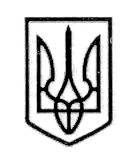 УКРАЇНАСТОРОЖИНЕЦЬКА МІСЬКА РАДАСТОРОЖИНЕЦЬКОГО РАЙОНУЧЕРНІВЕЦЬКОЇ ОБЛАСТІХLI сесія  У скликанняР  І  Ш  Е  Н  Н  Я    №          -41/202028 лютого  2020 року                                                                    м. СторожинецьПро зміну назв закладів дошкільної освіти Сторожинецької міської радиСторожинецького району Чернівецької областіРозглянувши інформацію начальника відділу освіти, молоді та спорту Сторожинецької міської ради Стрілецького Я.Г., керуючись Законами України «Про місцеве самоврядування», «Про освіту», «Про дошкільну освіту» міська рада вирішила:З________2020 року змінити назви закладів дошкільної освіти                                 Сторожинецької міської ради та привести статути у відповідність до чинного        законодавства, а саме:1.1.Сторожинецький дошкільний навчальний заклад  «Дзвіночок» Сторожинецької міської ради Сторожинецького району Чернівецької області на Сторожинецький заклад дошкільної освіти «Дзвіночок» Сторожинецької міської ради Сторожинецького району Чернівецької області;1.2 Сторожинецький дошкільний навчальний заклад  «Сонечко» Сторожинецької міської ради Сторожинецького району Чернівецької області на Сторожинецький заклад дошкільної освіти «Сонечко» Сторожинецької міської ради Сторожинецького району Чернівецької області;1.3 Сторожинецький дошкільний навчальний заклад  «Чебурашка» Сторожинецької міської ради Сторожинецького району Чернівецької області на Сторожинецький заклад дошкільної освіти «Чебурашка» Сторожинецької міської ради Сторожинецького району Чернівецької області;1.4 Костинецький  дошкільний навчальний заклад «Горянка» Сторожинецької міської ради Сторожинецького району Чернівецької області на Костинецький заклад дошкільної освіти «Горянка»  Сторожинецької міської ради Сторожинецького району Чернівецької області;Продовження рішення ХLI сесії У скликання №__-41/2020 від 28.02.2020 р. 1.5. Старожадівський дошкільний навчальний заклад «Ромашка» Сторожинецької міської ради Сторожинецького району Чернівецької області на Старожадівський заклад дошкільної освіти «Ромашка» Сторожинецької міської ради Сторожинецького району Чернівецької області;1.6. Панківський дошкільний навчальний заклад «Сонечко» Сторожинецької міської ради Сторожинецького району Чернівецької області на Панківський заклад дошкільної освіти «Сонечко» Сторожинецької міської ради Сторожинецького району Чернівецької області;1.7. Комарівський  дошкільний навчальний заклад «Колосок» Сторожинецької міської ради Сторожинецького району Чернівецької області на Комарівський заклад дошкільної освіти «Колосок» Сторожинецької міської ради Сторожинецького району Чернівецької області;1.8. Новобросковецький  дошкільний навчальний заклад «Буратіно» Сторожинецької міської ради Сторожинецького району Чернівецької області на Новобросковецький заклад дошкільної освіти «Буратіно» Сторожинецької міської ради Сторожинецького району Чернівецької області;1.9. Банилово-Підгірнівський дошкільний навчальний заклад «Малятко» Сторожинецької міської ради Сторожинецького району Чернівецької області на Банилово-Підгірнівський заклад дошкільної освіти «Малятко» Сторожинецької міської ради Сторожинецького району Чернівецької області;1.10. Давидівський дошкільний навчальний заклад  «Колобок» Сторожинецької міської ради Сторожинецького району Чернівецької області на Давидівський заклад дошкільної освіти «Колобок» Сторожинецької міської ради Сторожинецького району Чернівецької області;1.11.Бобовецький дошкільний навчальний заклад  «Барвінок» Сторожинецької міської ради Сторожинецького району Чернівецької області на Бобовецький заклад дошкільної освіти «Барвінок» Сторожинецької міської ради Сторожинецького району Чернівецької області;1.12. Слобода-Комарівський  дошкільний навчальний заклад  «Золотий ключик» Сторожинецької міської ради Сторожинецького району Чернівецької області на Слобода-Комарівський  заклад дошкільної освіти «Золотий ключик» Сторожинецької міської ради Сторожинецького району Чернівецької області;1.13. Зруб-Комарівський  дошкільний навчальний заклад  «Казочка» Сторожинецької міської ради Сторожинецького району Чернівецької області на Зруб-Комарівський заклад дошкільної освіти «Казочка» Сторожинецької міської ради Сторожинецького району Чернівецької області;Контроль за виконанням даного рішення покласти на першого заступника міського голови Брижака П.М. та постійну комісію міської ради з питань освіти, фізичного виховання та культури, охорони здоров’я, соціального захисту населення, молодіжної політики (Т.Чернявська).Секретар Сторожинецької міської ради                                Ігор МАТЕЙЧУК